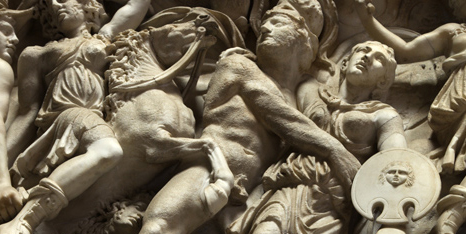 פולמוס: העולם הקלאסי ואנחנוהרצאות האגודה לקידום הלימודים הקלאסיים בישראל בהנחיית פרופ' מרגלית פינקלברג, אונ' תל-אביבבשעה 20:00 ב-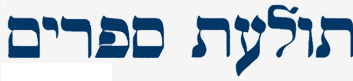 רח' מזא"ה 7, תל-אביביום ג' 10 בינואר: אהרן שבתאי, משורר ומתרגם מיוונית לעברית: התרגום כנקודת מפגש בין תרבות יוון לתרבות ישראליום א' 29 בינואר: פרופ' עירד מלכין, אונ' תל-אביב הים התיכון, ישראל ויוון: רשת הזהות המשותפתיום א' 26 בפברואר: אמיר אור, משורר ומתרגם בין מיניות לחילוניות: החופש לאהוביום א'1 באפריל: פרופ' אלכסנדר יעקבסון, האונ' העבריתדמוקרטיה עתיקה, דמוקרטיה מודרנית, ומה שביניהןיום א' 22 באפריל: ד"ר גבריאל דנציג, אונ' בר-אילן סוקראטס מקלקל את הנוער: הירהורים על הסכנות שבחינוךיום א' 13 במאי: ד"ר יואב רינון, האונ' העבריתעל התפיסה הקלאסית של הטראגי ועל היעדרה ממחזותיו של חנוך לוין